Devoir histoire : Les débuts du judaïsmeExercice 1 : réponds aux questions suivantes1. Vrai ou faux ? Le judaïsme est une religion monothéiste.2. Comment s'appelle le livre sacré des juifs ? 3. Quand la rédaction de ce livre sacré a-t-elle commencé ? 4. Comment s'appellent les royaumes hébreux après la mort de Salomon ? 5. Quand les Babyloniens ont-ils envahi l'un de ces royaumes ? 6. Quelle construction importante aux yeux des juifs les Romains ont-ils détruit au Ier siècle après J.-C. ? 7. En quelle année les Juifs sont-ils exclus de Jérusalem par les Romains ? 8. Qu'est-ce que la Palestine ? 9. Dans la Bible hébraïque, où trouve-t-on les règles religieuses du judaïsme ? 10. Qu'est-ce que la Septante ? 11. Selon la Bible, à qui et où Dieu transmet-il les dix commandements ? 12. Selon la Bible, à qui Dieu promet-il une terre où il protègera le peuple élu ? 13. Qu'est-ce que le shabbat ? 14. Comment s'appellent les temples de prière des juifs ? 15. Comment appelle-t-on le chef religieux d’une communauté juive ?Exercice 2 : localiserPlacer la région d’origine des Juifs.Place la principale ville de cette région.Place 4 régions où s’est développée la diaspora juive.Exercice 3 : raconter		Fais le récit de Moïse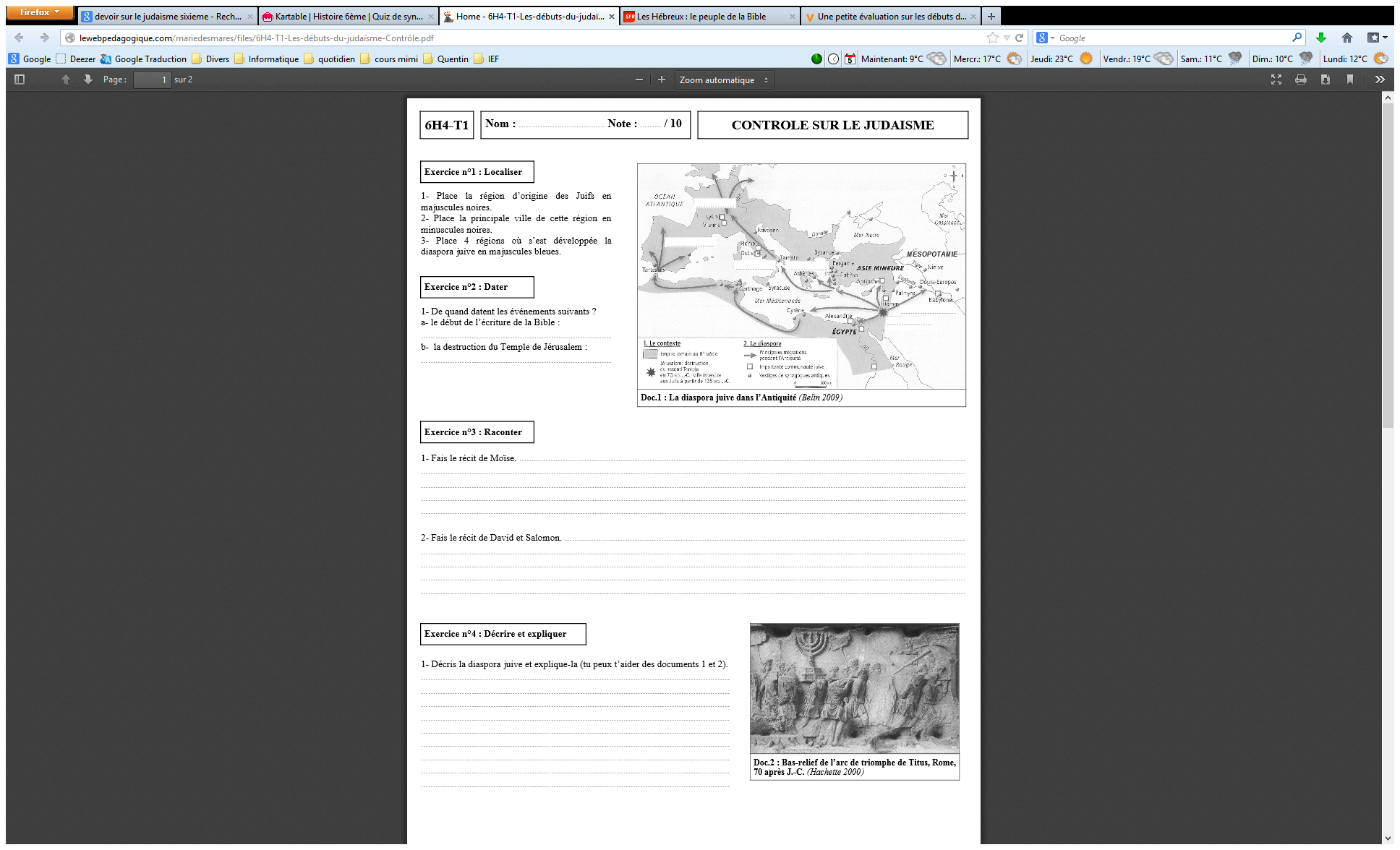 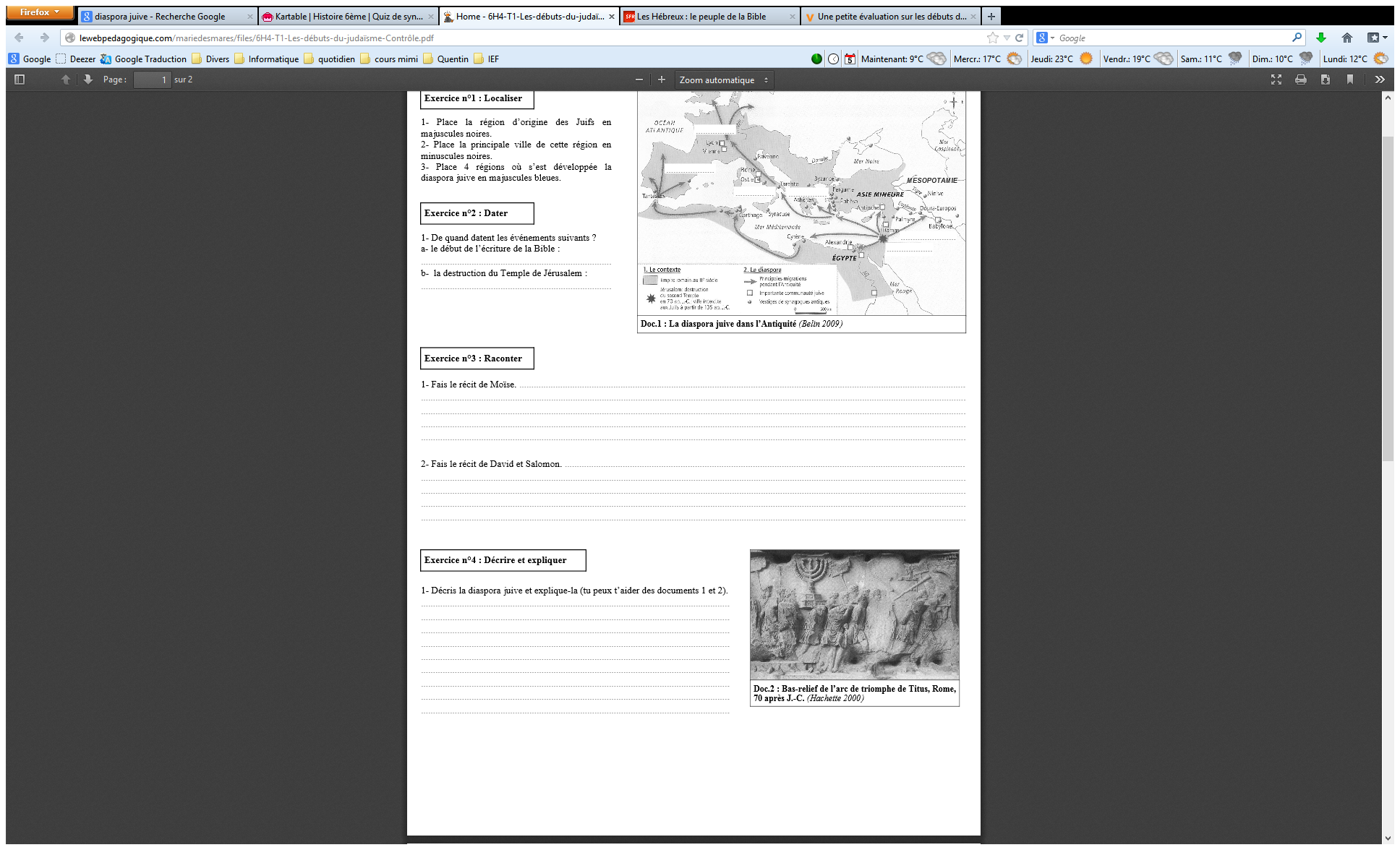 Vrai, le judaïsme est une religion monothéiste.Le livre sacré des juifs s'appelle la Bible hébraïque.La rédaction de la Bible hébraïque a débuté au VIIIe siècle avant J.-C., lors de l'invasion assyrienne du royaume d'Israël.Après la mort du roi Salomon, le royaume de Canaan est divisé en deux : le royaume d'Israël et le royaume de Juda.Les Babyloniens ont envahi le royaume de Juda au VIe siècle avant J.-C.Les Romains ont détruit le Temple de Jérusalem.Les Juifs sont exclus de Jérusalem en 135 après J.-C.La diaspora juive désigne la dispersion des populations juives dans différents pays après le départ de leur terre.La Palestine est le nom donné par les Romains au territoire de l'ancien royaume de Canaan.On trouve les règles religieuses du judaïsme dans la Torah.La Septante est la traduction de la Bible hébraïque en grec, réalisée en 280 avant J.-C. à Alexandrie.Selon la Bible, Dieu transmet les dix commandements à Moïse sur le mont Sinaï.Selon la Bible, Dieu promet une terre où il protègera le peuple élu, la « Terre promise », à Abraham.Le shabbat est le jour de repos qui doit être dédié à Dieu, aux prières et aux fêtes religieuses, tous les sept jours.Les temples de prière des juifs s'appellent des synagogues.